Parish Dates August 2021 onwardsTuesday August 3rd       10.15am – 10.45am.  Prayer time in ChurchFriday    August 6th         2.00pm  Funeral of Victor Marsh       Sunday August 8th       09.00am   Holy Communion in Church                                      10.30am   Morning Worship in ChurchTuesday August 10th     10.15am – 10.45am.  Prayer time in Church.         Thursday August 12th   from 11.30am  Locals’ Lunch in New Village HallSunday August 15th      09.00am   Holy Communion in Church                                       10.30am   Parish Communion in ChurchTuesday August 17th      10.15am – 10.45am.  Prayer time in Church.         Saturday August 21st     Marriage of Liam Greenwood and Amy Woollam.Sunday August 22nd     09.00am   Holy Communion in Church                                       10.30am   Morning Worship in ChurchTuesday August 24th      10.15am – 10.45am.  Prayer time in Church.         Thursday August 26th   from 11.30am  Locals’ Lunch in New Village HallSunday August 29th       09.00am   Holy Communion in Church                                        10.30am   Parish Communion in ChurchTuesday August 31st       10.15am – 10.45am.  Prayer time in Church.         Sunday Sept       5th        09.00am   Holy Communion in Church                                        10.30am   Parish Communion in ChurchMonday  Sept 6th             7.30pm PCC meeting at the RectorySunday Sept     12th       09.00am   Holy Communion in Church                                       10.30am   Morning Worship in Church                                         3.45pm   Minecraft Church in School.Key Future Dates      SAVE THE DATE Harvest Festival and Social Friday Oct 1st                   7.00pm  Harvest Supper & Parish Social with Quiz                                                              and Entertainment in the New Village Hall.Sunday Oct 3rd               10.30am  HARVEST FESTIVAL                    All the above services are ‘Live’ in churchWe will aim to have audio recordings of all 10.30  services on the website www.hooleparishchurch.com by Sunday lunch time.The Zoom link for all church Zoom activities is on the front of  website.Our Facebook page: St Michael and All Angels Church, Hoole,  Rector – Revd Ann Templeman anntempleman@live.co.uk 01772 448515The Rectory, 69 Liverpool Old Road Much Hoole PR4 4RBPlease take this sheet home with youSt. Michael and All Angels – Hoole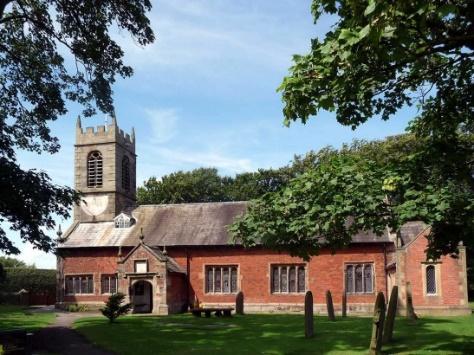 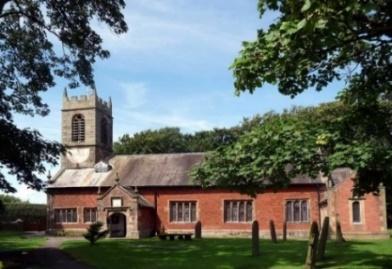 Welcome to our church again this morning. We continue to welcome new friends and welcome back others. Sunday 1st August 2021     Trinity 9                   HE WAS PIERCED FOR OUR TRANSGRESSIONS  “We all, like sheep, have gone astray, each of us has turned to his own      way; and the Lord has laid on Him the iniquity of us all.”      Isaiah 53: v6.PRAYER OF THE DAY:         Gracious Father, revive your Church in our day, and make her holy, strong and faithful, for your glory’s sakein Jesus Christ our Lord.                                 Amen.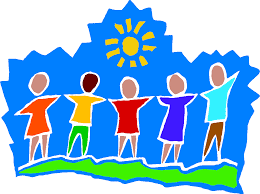 9.00am.     Holy Communion     (Book of Common Prayer) begins p23710.30am.    Parish Communion.                    Reading:   Isaiah 53: v 1-10a.    Hymns:      511 – O Lord my God.  (How great Thou art)                    738 – When I survey the wondrous cross.                    Suppl. 4 – O to see the dawn.                    463 – My song is love unknown (omit vs 2 & 5) H/C Hymn:  87 – Broken for me.BIBLE READING:  Isaiah 53: v 1-10a.        Who has believed our message and to whom has the arm of the Lord been revealed?  He grew up before him like a tender shoot, and like a root out of dry ground.  He had no beauty or majesty to attract us to him, nothing in his appearance that we should desire him.  He was despised and rejected by mankind, a man of suffering, and familiar with pain.  Like one from whom people hide their faces he was despised, and we held him in low esteem.Surely he took up our pain and bore our suffering, yet we considered him punished by God, stricken by him, and afflicted.     But he was pierced for our transgressions, he was crushed for our iniquities; the punishment that brought us peace was on him, and by his wounds we are healed.  We all, like sheep, have gone astray, each of us has turned to our own way; and the Lord has laid on him the iniquity of us all.     He was oppressed and afflicted, yet he did not open his mouth; he was led like a lamb to the slaughter, and as a sheep before its shearers is silent, so he did not open his mouth.  By oppression and judgment he was taken away.
Yet who of his generation protested?  For he was cut off from the land of the living; for the transgression of my people he was punished.  He was assigned a grave with the wicked, and with the rich in his death, though he had done no violence, nor was any deceit in his mouth.     Yet it was the Lord’s will to crush him and cause him to suffer, and though the Lord makes his life an offering for sin, he will see his offspring and prolong his days.Prayer.     We give thanks for the planning permission for our much needed Lodge in the churchyard and pray that we will be able to find the money for this exciting new venture which is essential for the growth of our church.  We pray for all who are on holiday at this time thinking especially of Liz as she leads the special two weeks summer Beach Mission in Lincolnshire      We pray for those who are sick, especially Baby Erica Ivy, Patricia Mortimer, Bill and Beryl Carr, Alan Fleetwood, Nicola Middleton, Anthony Brogden and Josephine Hodge. We give thanks for the life of Victor Ernest Marsh and pray for his family and friends.  REFRESHMENTS AFTER  10.30 SERVICE Volunteers needed for rota. Please let Barbara Wood know if you can help.  bw12252@hotmail.com  BIBLE STUDIES AND PRAYER TIMES Join us for Prayer time 10.15am -10.45am in church each Tuesday morning throughout August.There will be a short Summer break in our series of Bible Study.These will however resume in September on Mondays and on Tuesdays.      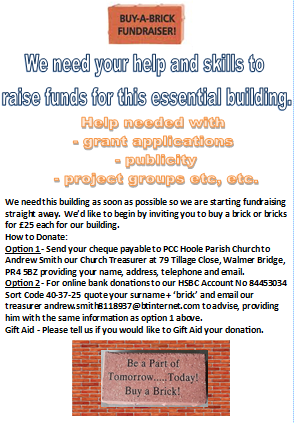  Village Hall.  Following the Grand Opening yesterday, many of the regular activities can now resume, the next “Locals’ Lunch” will be held on Thursday 12th from 11.30am..